lp.Nr inwentarzowyAutorRok wydanialp.Nr inwentarzowyTytułWydawca1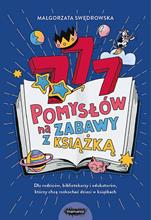 62832Swędrowska, Małgorzatacopyright 2021.162832777 pomysłów na zabawy z książką /Mamania - Grupa Wydawnicza Relacja,2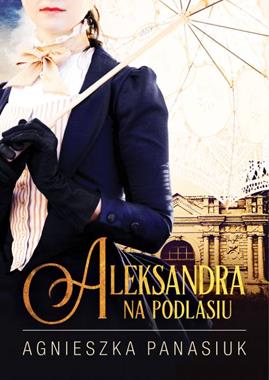 62833Panasiuk, Agnieszka Weronika2021.262833Aleksandra /Wydawnictwo Szara Godzina,3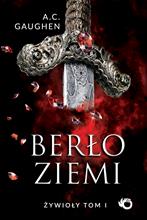 62837Gaughen, A. C.2020.362837Berło ziemi /Uroboros,4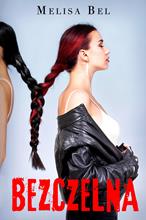 62838Bel, Melisa2020.462838Bezczelna /[Izabela Rybak],5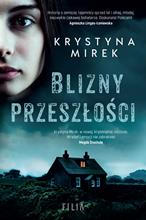 62839Mirek, Krystyna2021.562839Blizny przeszłości /Wydawnictwo Filia,6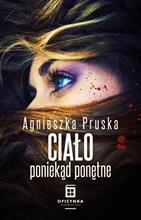 62840Pruska, Agnieszka2021.662840Ciało poniekąd ponętne /Oficynka Wydawnictwo,7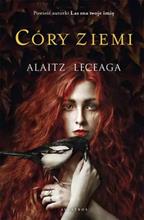 62841Leceaga, Alaitz2021.762841Córy Ziemi /Albatros,8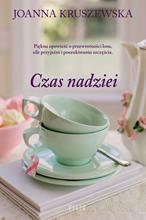 62842Kruszewska, Joanna2021.862842Czas nadziei /Wydawnictwo Filia,9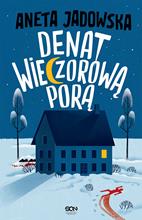 62843Jadowska, Aneta2021.962843Denat wieczorową porą /Wydawnictwo Sine Qua Non,10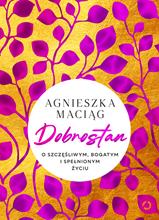 62844Maciąg, Agnieszka2021.1062844Dobrostan :Otwarte,11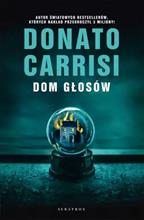 62845Carrisi, Donato2021.1162845Dom głosów /Wydawnictwo Albatros,12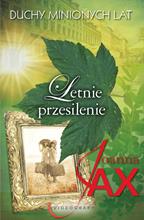 62846Jax, Joanna2021.1262846Letnie przesilenie /Videograf,13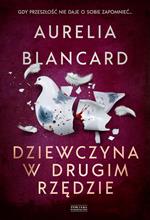 62847Blancard, Aureliacopyright 2021.1362847Dziewczyna w drugim rzędzie /Zysk i S-ka Wydawnictwo,14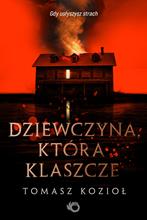 62848Kozioł, Tomasz2021.1462848Dziewczyna, która klaszcze /Uroboros - Grupa Wydawnicza Foksal,15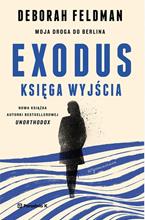 62849Feldman, Deborahcopyright 2021.1562849Exodus :Wydawnictwo Poradnia K,16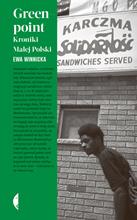 62854Winnicka, Ewa2021.1662854Greenpoint :Wydawnictwo Czarne,17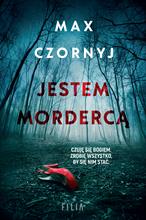 62856Czornyj, Maksymilian2021.1762856Jestem mordercą /Filia,18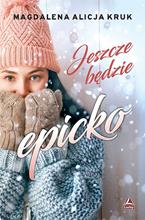 62857Kruk, Magdalena Alicja2021.1862857Jeszcze będzie epicko /Lucky,19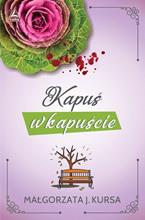 62858Kursa, Małgorzata J.2021.1962858Kapuś w kapuście /Lucky,20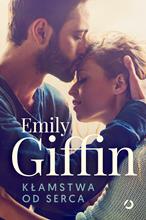 62860Giffin, Emily2021.2062860Kłamstwa od serca /Wydawnictwo Otwarte,21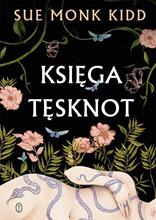 62863Kidd, Sue Monk2021.2162863Księga tęsknot /Wydawnictwo Literackie,22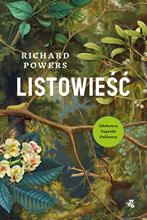 62865Powers, Richard2021.2262865Listowieść /Wydawnictwo WAB,23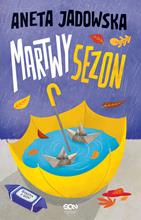 62867Jadowska, Aneta2019.2362867Martwy sezon /Wydawnictwo Sine Qua Non,24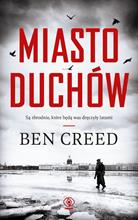 62868Creed, Ben.2021.2462868Miasto duchów /Dom Wydawniczy Rebis,25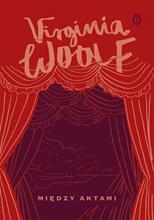 62870Woolf, Virginiacopyright 2021.2562870Między aktami /Wydawnictwo Literackie,26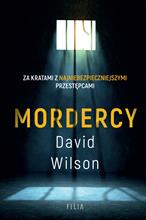 62871Wilson, David2021.2662871Mordercy /Filia,27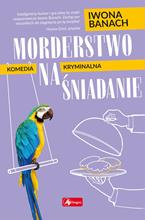 62872Banach, Iwona2021.2762872Morderstwo na śniadanie /Dragon,28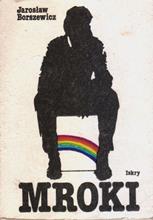 62873Borszewicz, Jarosławcop. 2015.2862873Mroki /Wydawnictwo Iskry,29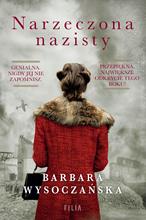 62874Wysoczańska, Barbara2021.2962874Narzeczona nazisty /Filia,30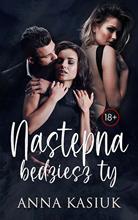 62875Kasiuk, Anna2021.3062875Następna będziesz ty /Skarpa Warszawska,31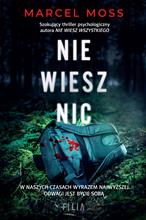 62876Moss, Marcel2021.3162876Nie wiesz nic /Filia,32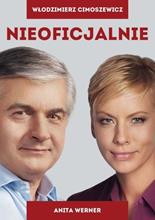 62877Cimoszewicz, Włodzimierz2012.3262877Nieoficjalnie /Pointa Wydawnictwo Joanna Berdyn, Iwona Zabielska-Stadnik,33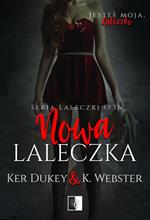 62878Dukey, Ker2019.3362878Nowa laleczka /Wydawnictwo NieZwykłe,34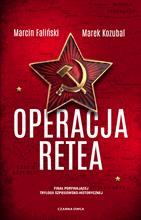 62882Operacja Retea /copyright 2021.3462882Operacja Retea /Wydawnictwo Czarna Owca,35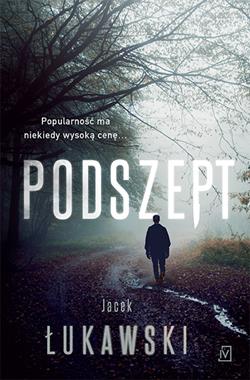 62887Łukawski, Jacekcopyright 2021.3562887Podszept /Czwarta Strona,36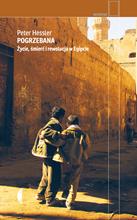 62888Hessler, Peter2021.3662888Pogrzebana :Wydawnictwo Czarne,37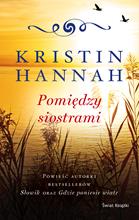 62889Hannah, Kristin2021.3762889Pomiędzy siostrami /Świat Książki,38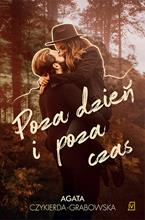 62890Czykierda-Grabowska, Agata2021.3862890Poza dzień i poza czas /Czwarta Strona,39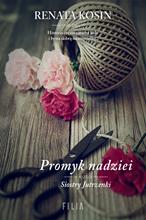 62891Kosin, Renata2021.3962891Promyk nadziei /Wydawnictwo Filia,40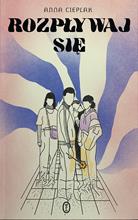 62894Cieplak, Anna2021.4062894Rozpływaj się /Wydawnictwo Literackie,41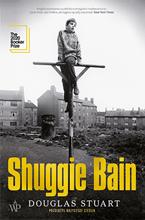 62895Stuart, Douglascopyright 2021.4162895Shuggie Bain /Wydawnictwo Poznańskie,42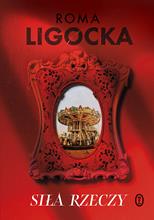 62896Ligocka, Roma2021.4262896Siła rzeczy /Wydawnictwo Literackie,43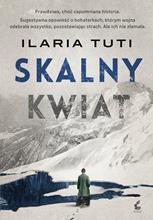 62897Tuti, Ilaria2021.4362897Skalny kwiat /Wydawnictwo Sonia Draga,44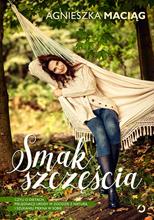 62899Maciąg, Agnieszka2015.4462899Smak szczęścia czyli O dietach, pielęgnacji urody w zgodzie z naturą i szukaniu piękna w sobie /Wydawnictwo Otwarte,45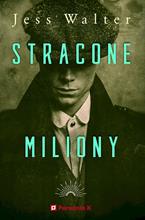 62900Walter, Jesscopyright 2021.4562900Stracone miliony /Wydawnictwo Poradnia K,46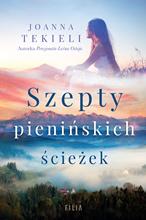 62901Tekieli, Joanna2021.4662901Szepty pienińskich ścieżek /Filia,47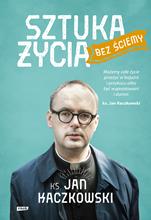 62903Kaczkowski, Jan2021.4762903Sztuka życia bez ściemy /Wydawnictwo Znak,48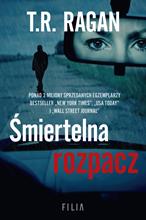 62904Ragan, Theresa2021.4862904Śmiertelna rozpacz /Filia,49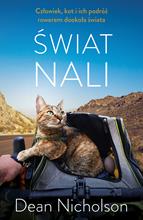 62905Nicholson, Dean2021.4962905Świat Nali :Znak Litera Nova - Społeczny Instytut Wydawniczy Znak,50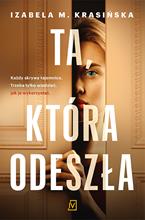 62906Krasińska, Izabela M.2021.5062906Ta, która odeszła /Czwarta Strona - Grupa Wydawnictwa Poznańskiego,51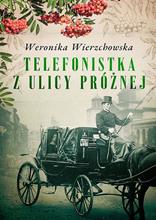 62912Wierzchowska, Weronika.2021.5162912Telefonistka z ulicy Próżnej /Szara Godzina,52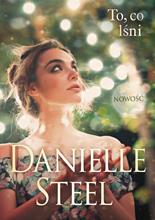 62913Steel, Danielle2021.5262913To, co lśni /Między Słowami - Znak,53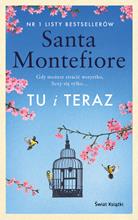 62915Montefiore, Santa2021.5362915Tu i teraz /Wydawnictwo Świat Książki,54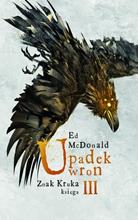 62916McDonald, Ed2020.5462916Upadek wron /Wydawnictwo Mag,55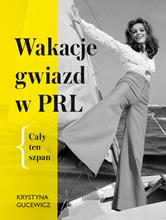 62918Gucewicz, Krystyna2021.5562918Wakacje gwiazd w PRL :Muza,56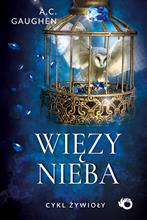 62920Gaughen, A. C.2021.5662920Więzy nieba /Uroboros,57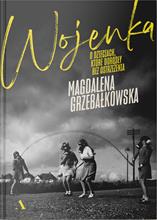 62922Grzebałkowska, Magdalena2021.5762922Wojenka :Agora,58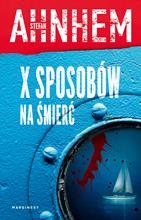 62924Ahnhem, Stefan2021.5862924X sposobów na śmierć /Marginesy,59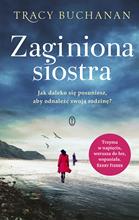 62925Buchanan, Tracy2021.5962925Zaginiona siostra /Wydawnictwo Literackie,60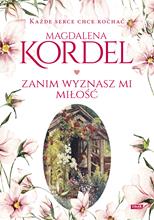 62927Kordel, Magdalena2021.6062927Zanim wyznasz mi miłość /Wydawnictwo Znak,61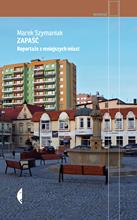 62928Szymaniak, Marek2021.6162928Zapaść:Wydawnictwo Czarne,62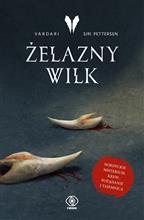 62930Pettersen, Siri2021.6262930Żelazny wilk /Dom Wydawniczy Rebis,63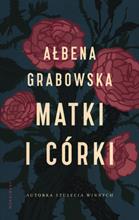 62931Kersten-Matwin, Olga2021.6362931Córki i matki :Imbir,